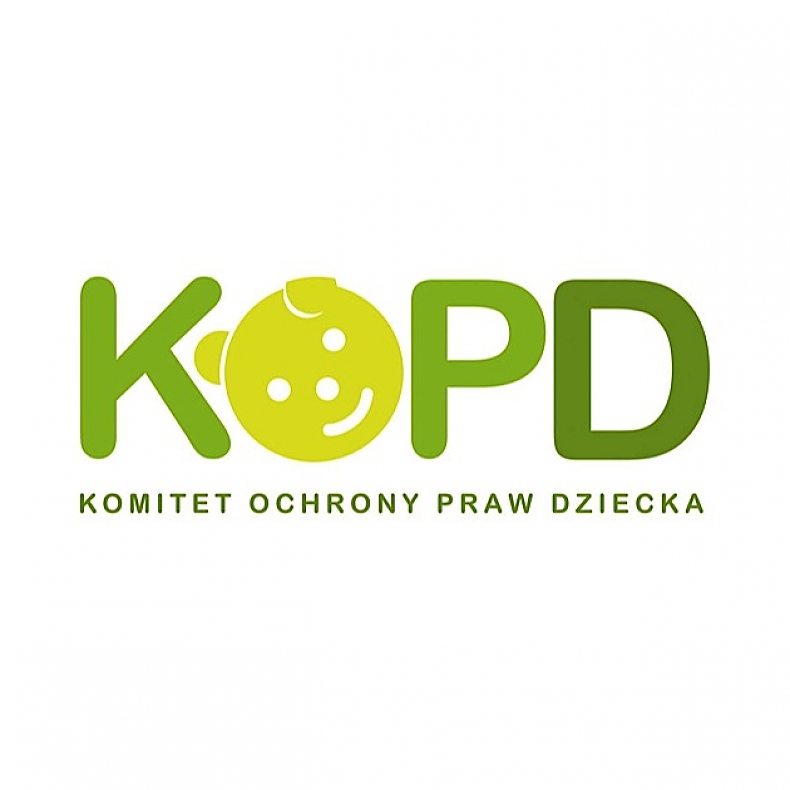 Michał Żebrowski, Joanna Budniok-Feliks, Jacek Cygan, Krzysztof Kwiatkowski i Krzysztof Wieszczek – znani artyści przekonują do przekazania 
1% na rzecz Komitetu Ochrony Praw Dziecka. To ważny gest w czasach pandemii, podkreślają eksperci. Pracownicy Komitetu Ochrony Praw Dziecka alarmują, że sytuacja rodzin z problemami wychowawczymi, trudną sytuacją rodzinną staje się jeszcze trudniejsza podczas epidemii. Spędzanie dłuższego czasu pod jednym dachem generuje liczne konflikty, w których cierpią najmłodsi w tej kryzysowej sytuacji. Komitet Ochrony Praw Dziecka prosi o pomoc, by można było nieść pomoc psychologiczną i prawną większej liczbie rodzin i pomóc większej liczbie dzieci, w tym trudnym czasie epidemii.  „1% tak niewiele a może zmienić tak wiele. Dzięki niemu: psycholog, pedagog, mediator i seksuolog – wszyscy  specjaliści KOPD oferują swoją pomoc i rzetelną wiedzę pomagając dzieciom na nowo skleić ich świat. Pomagają też rodzinom tkwiącym w toksycznych związkach. Te rodziny niejednokrotnie krzyczą o pomoc w ciszy i zagubieniu.”-apeluje Joanna Budniok Feliks, aktorka teatralna i filmowa.Mirosława Kątna, Przewodnicząca Zarządu Krajowego KOPD, psycholog, dodaje: „Działamy i pomagamy cały czas. Wszyscy nasi specjaliści pracują, są dostępni telefonicznie, pod e-mailem, prowadzą także konsultacje, terapie psychologiczne, mediacje, z wykorzystaniem nowoczesnych komunikatorów internetowych. Dziś jest nam wszystkim ciężko, ale działamy z pełnym zaangażowaniem, w oczekiwaniu na powrót i bezpośrednie spotkania w naszej siedzibie”.W ramach kampanii „Przekaż 1% na rzecz KOPD” został przygotowany spot radiowy z Michałem Żebrowskim. Jacek Cygan, Joanna Budniok- Feliks Krzysztof Kwiatkowski i Krzysztof Wieszczek zachęcają natomiast do przekazania 1% podatku na działania Komitetu Ochrony Praw Dziecka w mediach społecznościowych. Wszyscy podkreślają jak ważna jest teraz pomoc dzieciom, które nie chodzą do szkoły i pozostają w domach rodzinnych z problemami. Spot kampanii emituje m.in. Rock Radio, radio Złote przeboje. Można go także wysłuchać na stronie Komitetu Ochrony Praw Dziecka pod linkiem http://kopd.pl/aktualnosci/1-a-zmienia-rzeczywistosc-do-przekazania-1-na-nasza-rzecz-przekonuja-znani-i-lubiani/Komitet Ochrony Praw Dziecka jest organizacją pożytku publicznego, zatem każdy podatnik może przekazać KOPD swój jeden procent podatku i tym samym zdecydować o tym, co stanie się z częścią jego podatku. Za pośrednictwem KOPDmożna pomóc ocalić dzieciństwo i odbudować poczucie bezpieczeństwa dzieciom doświadczającym przemocy. „Komitet od wielu lat wspiera dzieci potrzebujące. Te pieniądze z pewnością nie będą zmarnowane.”-podkreśla Jacek Cygan Od 1981 roku misją Komitetu jest przeciwdziałanie i zapobieganie wszelkim przejawom krzywdzenia dzieci oraz pomoc rodzinom w sytuacjach kryzysowych. Swoją misję KOPD realizuje poprzez Centrum Interwencyjne w Warszawie oraz 20 oddziałów terenowych w całej Polsce. Komitet Ochrony Praw Dziecka jako organizacja pozarządowa świadczy pomoc psychologiczną, pedagogiczną, diagnostyczną, psychoterapeutyczną, mediacyjną prawną, szukając najwłaściwszej formy pomocy dla dziecka i jego rodziny.Misją KOPD jest pomoc tym, którzy sami nie mogą się ochronić – dzieciom. Organizujemy również szkolenia i warsztaty dla osób zajmujących się zawodowo pomocą dziecku.Wesprzeć Komitet Ochrony Praw Dziecka można składając elektronicznie PIT wystarczy:– wejść na stronę www.podatki.gov.pl i zalogować się do usługi „Twój e-PIT”,– następnie należy podać swoje dane (PESEL albo NIP i datę urodzenia; kwotę przychodu z deklaracji za rok poprzedni i kwotę przychodu z jednej z informacji od pracodawców);– można zalogować się także używając profilu zaufanego.– po zalogowaniu się, na głównym ekranie usługi widoczny będzie KRS organizacji, która w tym momencie wskazana jest, jako odbiorca 1% podatku. W prosty sposób można tam zmienić wybraną organizację.Osoby, które zechcą przekazać 1% swojego podatku dochodowego na rzecz KOPD, proszone są o wskazanie w formularzu naszej organizacji:Komitet Ochrony Praw Dziecka 0000099511Więcej informacji na temat działalności KOPD można znaleźć na stronie internetowej pod adresemwww.kopd.plKontakt dla mediów:Magdalena Stachowiak-AlexandrowiczManager ds. Promocji i PRtel. kom. 505-045-679
m.stachowiak@kopd.pl